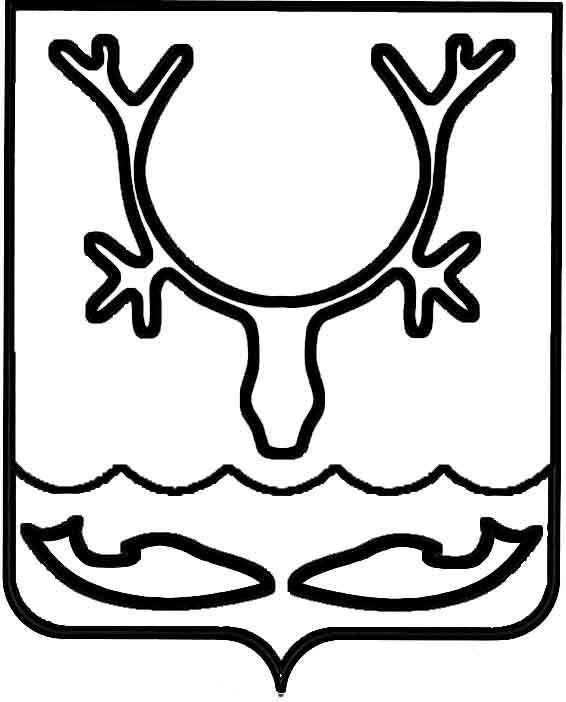 Администрация муниципального образования
"Городской округ "Город Нарьян-Мар"ПОСТАНОВЛЕНИЕОб утверждении Порядка предоставления 
на конкурсной основе грантов в форме субсидий на организацию деятельности социально ориентированных некоммерческих организацийРуководствуясь пунктом 4 статьи 78.1 Бюджетного кодекса Российской Федерации, частью 11 статьи 27 Федерального закона от 06.10.2003 № 131-ФЗ 
"Об общих принципах организации местного самоуправления в Российской Федерации", частью 4 статьи 31 Устава муниципального образования "Городской округ "Город Нарьян-Мар", пунктом 9.1 Положения "О территориальном общественном самоуправлении в муниципальном образовании "Городской округ "Город Нарьян-Мар", утвержденного решением Совета городского округа "Город Нарьян-Мар" от 29.03.2018 № 501-р, в рамках муниципальной программы муниципального образования "Городской округ "Город Нарьян-Мар" "Развитие институтов гражданского общества в муниципальном образовании "Городской округ "Город Нарьян-Мар", утвержденной постановлением Администрации муниципального образования "Городской округ "Город Нарьян-Мар" от 31.08.2018 № 583, в целях оказания поддержки социально ориентированным некоммерческим организациям Администрация муниципального образования "Городской округ "Город Нарьян-Мар"П О С Т А Н О В Л Я Е Т:Утвердить Порядок предоставления на конкурсной основе грантов 
в форме субсидий на организацию деятельности социально ориентированных некоммерческих организаций (Приложение).Настоящее постановление вступает в силу после его официального опубликования и применяется к правоотношениям с 1 января 2023 года.ПриложениеУтвержденпостановлением Администрации 
муниципального образования"Городской округ "Город Нарьян-Мар"от 05.07.2022  №  855ПОРЯДОКПРЕДОСТАВЛЕНИЯ НА КОНКУРСНОЙ ОСНОВЕ ГРАНТОВ В ФОРМЕ СУБСИДИЙ НА ОРГАНИЗАЦИЮ ДЕЯТЕЛЬНОСТИ СОЦИАЛЬНО ОРИЕНТИРОВАННЫХ НЕКОММЕРЧЕСКИХ ОРГАНИЗАЦИЙРаздел IОбщие положения1.1. Настоящий Порядок предоставления на конкурсной основе грантов 
в форме субсидий на организацию деятельности социально ориентированных некоммерческих организаций (далее – Порядок, конкурс) разработан в соответствии с пунктом 4 статьи 78.1 Бюджетного кодекса Российской Федерации, частью 11 статьи 27 Федерального закона от 06.10.2003 № 131-ФЗ "Об общих принципах организации местного самоуправления в Российской Федерации", пунктом 33 части 1 статьи 6 Устава муниципального образования "Городской округ "Город Нарьян-Мар" и устанавливает расходное обязательство муниципального образования "Городской округ "Город Нарьян-Мар" в целях реализации муниципальной программы муниципального образования "Городской округ "Город Нарьян-Мар" "Развитие институтов гражданского общества в муниципальном образовании "Городской округ "Город Нарьян-Мар", утвержденной постановлением Администрации муниципального образования "Городской округ "Город Нарьян-Мар" от 31.08.2018 № 583, в пределах бюджетных ассигнований, предусмотренных в бюджете муниципального образования "Городской округ "Город Нарьян-Мар" 
на указанные цели в текущем финансовом году.1.2. Настоящий Порядок определяет общие положения, требования 
к участникам конкурса, порядок проведения конкурса, порядок и условия предоставления гранта в форме субсидий, порядок предоставления и утверждения отчета об использовании гранта в форме субсидии, требования к осуществлению контроля за соблюдением условий и порядка предоставления гранта в форме субсидий и ответственности за их нарушение, порядок его возврата.1.3. Основные понятия, используемые в настоящем Порядке:1) социально ориентированные некоммерческие организации – некоммерческие организации, созданные в предусмотренных Федеральным законом от 12.01.1996 № 7-ФЗ "О некоммерческих организациях" (далее – закон № 7-ФЗ) формах (за исключением государственных корпораций, государственных компаний, общественных объединений, являющихся политическими партиями), зарегистрированные и осуществляющие свою деятельность на территории муниципального образования "Городской округ "Город Нарьян-Мар", направленную на решение социальных проблем, развитие гражданского общества 
в Российской Федерации, а также осуществляющие виды деятельности, предусмотренные статьей 31.1 закона № 7-ФЗ и решением Совета городского округа "Город Нарьян-Мар" от 24.06.2015 № 116-р "Об установлении видов деятельности некоммерческих организаций для признания их социально ориентированными" (далее – НКО, заявитель, участник конкурса);2) конкурсная комиссия – комиссия Администрации муниципального образования "Городской округ "Город Нарьян-Мар" по предоставлению субсидий 
и грантов из бюджета муниципального образования "Городской округ "Город Нарьян-Мар" (далее – конкурсная комиссия);3) организатор конкурса – Администрация муниципального образования "Городской округ "Город Нарьян-Мар" в лице отдела по работе с общественными организациями;4) главный распорядитель бюджетных средств – Администрация муниципального образования "Городской округ "Город Нарьян-Мар";5) грант в форме субсидии – средства бюджета муниципального образования "Городской округ "Город Нарьян-Мар" (далее – городской бюджет), предоставляемые в виде разового платежа НКО - победителям конкурса;6) имущество – основные средства, предназначенные для реализации уставной деятельности НКО, продолжительностью использования свыше 12 месяцев, без последующей перепродажи;7) единый портал бюджетной системы Российской Федерации – государственная интегрированная информационная система управления общественными финансами "Электронный бюджет".8) органы муниципального финансового контроля – Контрольно-счетная палата муниципального образования "Городской округ "Город Нарьян-Мар", структурное подразделение Администрации муниципального образования "Городской округ "Город Нарьян-Мар", уполномоченное на организацию 
и проведение проверок соблюдения получателем средств из бюджета муниципального образования "Городской округ "Город Нарьян-Мар" условий 
и порядка предоставления финансовой поддержки и иных требований, установленных соответствующими нормативными правовыми актами;1.4. Гранты в форме субсидий предоставляются НКО на конкурсной основе.1.5. Целями проведения конкурса являются:1) поддержка деятельности социально ориентированных некоммерческих организаций;2) расширение материально-технической базы социально ориентированных некоммерческих организаций.1.6. Задачами проведения конкурса являются:1) создание условий для развития социально ориентированных некоммерческих организаций, общественных объединений граждан 
и территориальных общественных самоуправлений;2) повышение эффективности взаимодействия органов местного самоуправления с социально ориентированными некоммерческими организациями, общественными объединениями граждан и территориальными общественными самоуправлениями.1.7. Участие в конкурсе является добровольным. Плата за участие в конкурсе не взимается.1.8. Организатор конкурса не возмещает участникам конкурса расходы, связанные с подготовкой и подачей заявок на участие в конкурсе.1.9. Конкурсная комиссия формируется из числа муниципальных служащих Администрации муниципального образования "Городской округ "Город Нарьян-Мар", работников, замещающих в Администрации муниципального образования "Городской округ "Город Нарьян-Мар" должности, не относящиеся к должностям муниципальной службы, и депутатов Совета городского округа "Город Нарьян-Мар".Порядок работы конкурсной комиссии и персональный состав конкурсной комиссии утверждается постановлением Администрации муниципального образования "Городской округ "Город Нарьян-Мар".1.10. При формировании проекта решения о бюджете, проекта решения 
о внесении изменений в решение о бюджете сведения о субсидиях, предусмотренных настоящим Порядком, подлежат обязательному размещению 
на едином портале бюджетной системы Российской Федерации.1.11. Информация об отборе участников размещается на едином портале бюджетной системы Российской Федерации в сроки, установленные настоящим Порядком.Раздел IIТребования к участникам конкурса2.1. На дату подачи заявки участники конкурса должны соответствовать следующим требованиям:1) НКО должна быть создана в предусмотренных законом № 7-ФЗ формах 
(за исключением государственных корпораций, государственных компаний, общественных объединений, являющихся политическими партиями), зарегистрирована и осуществлять свою деятельность на территории муниципального образования "Городской округ "Город Нарьян-Мар", направленную на решение социальных проблем, развитие гражданского общества 
в Российской Федерации, а также осуществлять виды деятельности, предусмотренные статьей 31.1 закона № 7-ФЗ и решением Совета городского округа "Город Нарьян-Мар" от 24.06.2015 № 116-р "Об установлении видов деятельности некоммерческих организаций для признания их социально ориентированными" (далее – решение № 116-р);2) у участника конкурса должна отсутствовать просроченная задолженность по возврату в городской бюджет субсидий, бюджетных инвестиций, предоставленных в том числе в соответствии с иными правовыми актами, и иная просроченная задолженность перед городским бюджетом;3) у участника конкурса должна отсутствовать неисполненная обязанность 
по уплате налогов, сборов, страховых взносов, пеней, штрафов и процентов, подлежащих уплате в соответствии с законодательством Российской Федерации 
о налогах и сборах;4) участник конкурса не должен находиться в процессе реорганизации 
(за исключением реорганизации в форме присоединения к юридическому лицу, являющемуся участником отбора, другого юридического лица), ликвидации, 
в отношении них не введена процедура банкротства, деятельность участника отбора не приостановлена в порядке, предусмотренном законодательством Российской Федерации;5) сведения в реестре дисквалифицированных лиц о руководителе, членах коллегиального исполнительного органа, лице, исполняющем функции единоличного исполнительного органа, или главном бухгалтере участника конкурса отсутствуют;6) участник конкурса не должен являться иностранным юридическим лицом, а также российским юридическим лицом, в уставном (складочном) капитале которых доля участия иностранных юридических лиц, местом регистрации которых является государство или территория, включенные в утвержденный Министерством финансов Российской Федерации перечень государств и территорий, предоставляющих льготный налоговый режим налогообложения и (или) 
не предусматривающих раскрытия и предоставления информации при проведении финансовых операций (офшорные зоны), в совокупности превышает 50 процентов;7) участник конкурса не должен получать средства из городского бюджета 
на цели, установленные настоящим Порядком;8) участник отбора не должен находиться в перечне организаций 
и физических лиц, в отношении которых имеются сведения об их причастности 
к экстремистской деятельности или терроризму, либо в перечне организаций 
и физических лиц, в отношении которых имеются сведения об их причастности 
к распространению оружия массового уничтожения (в случае, если такие требования предусмотрены правовым актом).Раздел IIIОрганизация проведения конкурса3.1. Организатор конкурса при проведении конкурса осуществляет следующие функции:1) готовит информационное извещение о проведении конкурса, размещает 
его на официальном сайте Администрации в информационно-телекоммуникационной сети "Интернет" (adm-nmar.ru) и публикует в ближайшем выпуске официального печатного издания муниципального образования "Городской округ "Город Нарьян-Мар" и (или) в общественно-политической газете Ненецкого автономного округа "Няръяна вындер" ("Красный тундровик") до начала срока приема заявок на участие в конкурсе, в течение 10 (десяти) рабочих дней со дня принятия решения о проведении конкурса размещает извещение на едином портале бюджетной системы Российской Федерации;2) осуществляет регистрацию заявок в журнале заявок (Приложение 1 
к настоящему Порядку) в хронологическом порядке исходя из даты поступления заявки в Администрацию;3) проверяет полноту представления и правильность оформления документов, полученных от НКО, претендующих на участие в конкурсе;4) консультирует по вопросам, связанным с оформлением документов 
для участия в конкурсе, порядком их предоставления;5) оповещает членов конкурсной комиссии о дате, времени и месте проведения заседания конкурсной комиссии;6) готовит материалы на заседание конкурсной комиссии и вносит 
их на рассмотрение конкурсной комиссии;7) ведет протокол заседания конкурсной комиссии;8) в течение 5 (пяти) рабочих дней с даты изготовления протокола конкурсной комиссии готовит информационное сообщение о результатах конкурса и размещает на официальном сайте Администрации в информационно-телекоммуникационной сети "Интернет" (adm-nmar.ru), едином портале бюджетной системы Российской Федерации. Сообщение должно содержать дату, время и место рассмотрения заявок; информацию об участниках конкурса, заявки которых были рассмотрены; информацию об участниках конкурса, заявки которых были отклонены, с указанием причин отклонения; последовательность оценки заявок, присвоенную по критериям оценки; наименование НКО, с которым заключается соглашение, и размер предоставляемого ей гранта в форме субсидии;9) обеспечивает сохранность поступивших заявок и прилагаемых 
к ним документов в соответствии с утвержденной номенклатурой дел Администрации;10) обеспечивает подготовку соглашений о предоставлении грантов;11) не позднее чем на 10 (десятый) рабочий день со дня окончания срока, установленного для приема заявок на конкурс, размещает заявку участника конкурса на официальном сайте Администрации в информационно-телекоммуникационной сети "Интернет".3.2. Информационное извещение о проведении конкурса должно содержать:1) сроки начала и окончания приема заявок на участие в конкурсе;2) время и место приема заявок на участие в конкурсе, почтовый адрес 
для направления заявок на участие в конкурсе;3) номер телефона и контактное лицо для получения консультаций 
по вопросам подготовки заявок на участие в конкурсе;4) место и дату проведения конкурса;5) сетевой адрес официального сайта Администрации в информационно-телекоммуникационной сети "Интернет";6) требование к участникам конкурса;7) перечень документов, которые участник должен представить на конкурс;8) порядок подачи документов участниками конкурса;9) порядок отзыва заявок, внесения изменений в заявку;10) правила рассмотрения заявок участников конкурса;11) порядок предоставления участникам конкурса разъяснений положений объявления о проведения конкурса, даты начала и окончания срока представления разъяснений;12) указание срока, в течение которого победитель конкурса должен подписать соглашение о предоставлении гранта в форме субсидии;13) дату размещения на едином портале бюджетной системы Российской Федерации, официальном сайте Администрации в информационно-телекоммуникационной сети "Интернет" (adm-nmar.ru) результатов конкурса;14) информацию о показателях достижения результатов предоставления гранта в форме субсидии.Раздел IVПорядок проведения конкурса4.1. Прием заявок на участие в конкурсе осуществляется в сроки, указанные 
в извещении о проведении конкурса, и не может быть ранее 30 (тридцатого) календарного дня, следующего за днем размещения извещения о проведении конкурса.4.2. Каждый заявитель, претендующий на получение гранта в форме субсидии, имеет право предоставить только одну заявку.Внесение изменений в заявку на участие в конкурсе допускается только путем представления для включения в ее состав дополнительной информации (в том числе документов), представленной в период приема заявок на участие в конкурсе.4.3. Заявка на участие в конкурсе может быть отозвана до окончания срока приема заявок путем направления в адрес организатора конкурса соответствующего обращения. Отозванные заявки не учитываются при определении количества заявок, представленных на участие в конкурсе.4.4. Для участия в конкурсе, подтверждения соответствия участника конкурса требованиям, указанным в пункте 2.1 настоящего Порядка, заявитель предоставляет организатору конкурса следующие документы:1) заявку на участие в конкурсе по форме согласно Приложению 2
к настоящему Порядку;2) анкету участника конкурса по форме согласно Приложению 3 к настоящему Порядку;3) перечень затрат, источником финансового обеспечения которых является грант по форме согласно Приложению 4 к настоящему Порядку;4) копию действующей редакции устава организации со всеми внесенными изменениями (представляется в случае, если в течение календарного года НКО 
не принимала участие в иных конкурсах, проводимых Администрацией, 
и изменения в устав в данный период внесены не были);5) справку об исполнении налогоплательщиком (плательщиком сбора, налогоплательщиком страховых взносов, налоговым агентом) обязанности 
по уплате налогов, сборов, страховых взносов, пеней, штрафов, процентов, выданную не ранее чем за 3 (три) месяца до окончания срока приема заявок на участие в конкурсе;6) копии документов, представленных организацией в федеральный орган исполнительной власти, уполномоченный в сфере регистрации некоммерческих организаций, в соответствии с пунктом 3 или пунктом 3.1 статьи 32 закона № 7-ФЗ (за предыдущий финансовый год) (представляется в случае, если в течение календарного года НКО не принимала участие в иных конкурсах, проводимых Администрацией);7) к заявлению, по усмотрению заявителя, могут прилагаться иные документы и информация в соответствии с критериями оценки заявок на участие в конкурсе, определенными настоящим Порядком;8) заявление о согласии на обработку персональных данных по форме согласно Приложению 5 к настоящему Порядку;9) согласие на размещение заявки на официальном сайте Администрации муниципального образования "Городской округ "Город Нарьян-Мар" 
в информационно-телекоммуникационной сети "Интернет", едином портале бюджетной системы Российской Федерации по форме согласно Приложению 6 
к настоящему Порядку;10) выписку из единого государственного реестра юридических лиц, сформированную по состоянию не ранее даты опубликования объявления 
о проведении конкурса (документ не обязательный для предоставления, в случае непредставления выписки организатор конкурса формирует выписку на сайте https://egrul.nalog.ru/index.html/ (по состоянию на дату подготовки заключения).4.5. Участник конкурса несет установленную законом ответственность 
за достоверность представленных документов и информации.Представляемые участниками конкурса документы должны быть сброшюрованы в один том, пронумерованы, подписаны руководителем НКО 
и заверены печатью НКО (при наличии).Заявка с прилагаемыми документами может быть направлена почтовой связью, доставлена лично.Заявка на участие в конкурсе, поступившая в адрес организатора конкурса после окончания срока приема заявок (в том числе почтовой связью), не допускается к участию в конкурсе, о чем делается отметка в протоколе конкурсной комиссии.Документы, представленные на конкурс, участнику конкурса 
не возвращаются.4.6. Документы, указанные в пункте 4.4 настоящего Порядка, могут быть представлены представителем участника конкурса. В этом случае представитель участника конкурса дополнительно представляет копию паспорта гражданина Российской Федерации и копию доверенности, подтверждающей полномочия 
на осуществление действий от имени участника конкурса, удостоверенной надлежащим образом, выданной на его имя.4.7. Организатор конкурса в течение 10 (десяти) рабочих дней с даты окончания срока, установленного для представления заявок на участие в конкурсе, проверяет представленные участниками конкурса документы на комплектность 
и соответствие требованиям, установленным настоящим Порядком.По итогам проведения проверки организатор конкурса в установленный настоящим пунктом срок составляет заключение на каждую поданную заявку, 
в котором отражает информацию о ее соответствии установленным требованиям настоящего Порядка.Заключение в срок не позднее чем за 2 (два) рабочих дня до начала проведения конкурса направляется организатором конкурса членам конкурсной комиссии.4.8. Заседание конкурсной комиссии по рассмотрению заявок назначается 
не позднее чем на 10 (десятый) рабочий день со дня окончания срока, установленного для проверки документов и подготовки заключения.На заседании конкурсная комиссия утверждает список заявителей, допущенных к участию в конкурсе, и список заявителей, не допущенных к участию в конкурсе. Данные заносятся в протокол конкурсной комиссии. Заявители, 
не допущенные к участию в конкурсе, извещаются организатором конкурса 
в течение 5 (пяти) рабочих дней с даты изготовления протокола.К участию в конкурсе участники не допускаются, заявка участника конкурса отклоняется в следующих случаях:1) заявка представлена участником, не соответствующим требованиям, установленным пунктом 2.1 настоящего Порядка;2) заявка, представленная участником, не соответствует требованиям настоящего порядка;3) участником предоставлена недостоверная информация, в том числе о месте нахождения и адресе НКО;4) участником представлена заявка позднее срока, установленного 
в извещении о проведении конкурса;5) участником представлен неполный перечень документов, указанных 
в пункте 4.4 настоящего Порядка;6) участником представлено более одной заявки.4.9. Конкурсная комиссия при проведении конкурса:1) рассматривает представленные заявки на участие в конкурсе;2) каждый член конкурсной комиссии заполняет оценочный лист (Приложение 7 к настоящему Порядку) по каждой заявке.4.10. Секретарь конкурсной комиссии:1) производит подсчет количества баллов, набранных участниками конкурса;2) формирует итоговый рейтинг по форме согласно Приложению 8 
к настоящему Порядку;3) готовит протокол конкурсной комиссии.4.11. Конкурсные процедуры завершаются определением победителей.4.12. Срок изготовления протокола конкурсной комиссии составляет 3 (три) рабочих дня со дня завершения конкурсных процедур.4.13. Конкурс признается несостоявшимся в случаях:1) если ни один из участников конкурса не соответствует требованиям пункта 2.1 настоящего Порядка;2) если в течение срока, установленного для подачи заявок, не подана ни одна заявка;3) если в течение срока, установленного для подачи заявок, подана одна заявка.Решение о признании конкурса несостоявшимся вносится в протокол конкурсной комиссии.4.14. Заявки, представленные участниками конкурса, рассматриваются конкурсной комиссией по следующим критериям:1) критерии реалистичности бюджета заявки и обоснованности планируемых расходов НКО;2) критерии актуальности деятельности НКО;3) критерии информационной открытости НКО.4.15. К критериям реалистичности бюджета заявки и обоснованности планируемых расходов НКО относятся:1) соответствие запрашиваемых средств (обоснованность сметы);2) привлечение внебюджетных средств.4.16. К критериям актуальности деятельности НКО относятся:1) участие НКО в конкурсах грантов в форме субсидий Администрации муниципального образования "Городской округ "Город Нарьян-Мар" за последние 
3 (три) календарных года;2) количество проведенных мероприятий (акций) за предыдущий год;3) количество запланированных мероприятий (акций) на текущий год;4) количество граждан, принявших участие в мероприятиях (акциях) НКО 
за предыдущий год;5) социальная значимость деятельности НКО.4.17. К критериям информационной открытости НКО относятся:1) информация о деятельности НКО в информационно-телекоммуникационной сети Интернет (далее – сеть Интернет), социальных сетях 
и СМИ (на основании сведений анкеты в составе заявки).4.18. На основании полученных баллов формируется итоговый рейтинг, 
в котором заявки, получившие наибольшее количество баллов, получают более высокий рейтинг. Заявка, получившая менее 5 (пяти) баллов, в рейтинг 
не включается.При равном количестве полученных баллов приоритет отдается заявке НКО, поступившей ранее других.4.19. Средства выделяются в соответствии с итоговым рейтингом НКО, участвующим в конкурсе, в следующем объеме:1) НКО, получившей первое место по итоговому рейтингу - в соответствии 
с заявкой, но не более 50 000 (пятьдесят тысяч) рублей;2) НКО, получившей второе место по итоговому рейтингу - в соответствии 
с заявкой, но не более 40 000 (сорок тысяч) рублей;3) НКО, получившей третье место по итоговому рейтингу - в соответствии 
с заявкой, но не более 30 000 (тридцать тысяч) рублей.4.20. После определения суммы средств по заявкам, получившим первые три места и наличия нераспределенного остатка средств, предназначенных 
на организацию деятельности НКО, в рейтинге выбирается следующая заявка, получившая наибольший балл. Грант в форме субсидии предоставляется 
в соответствии с заявкой, но не более 20 000 (двадцать тысяч) рублей.Распределение остатка производится в пределах лимитов бюджетных обязательств, предусмотренных на эти цели в текущем финансовом году 
в городском бюджете.Раздел VПорядок и условия предоставления гранта в форме субсидии5.1. Гранты в форме субсидий предоставляются НКО на безвозмездной 
и безвозвратной основе для возмещения фактически произведенных 
и документально подтвержденных, а также планируемых в течение календарного года расходов, возникающих в связи с осуществлением деятельности НКО:1) расходов на содержание, арендную плату и коммунальные платежи 
за пользование нежилыми помещениями;2) расходов на приобретение товаров, работ, услуг, связанных с уставной деятельностью НКО, в том числе на приобретение и доставку имущества;3) расходов на приобретение канцелярских товаров;4) на расходы по ведению и обслуживанию банковского счета;5) на расходы, связанные с ведением бухгалтерского учета НКО, представлением бухгалтерской и налоговой отчетности НКО.5.2. Гранты в форме субсидий носят целевой характер и не могут быть использованы на иные цели.5.3. Не допускается осуществление за счет гранта в форме субсидий следующих расходов:1) расходы, связанные с осуществлением предпринимательской деятельности 
и оказанием помощи коммерческим организациям;2) расходы, связанные с осуществлением деятельности, напрямую 
не связанной с деятельностью некоммерческой организации;3) расходы, связанные с поддержкой политических партий и избирательных кампаний;4) расходы на подготовку и проведение митингов, демонстраций, пикетирований;5) расходы на фундаментальные научные исследования;6) расходы, связанные с поездками за пределы территории Российской Федерации (культурные, научные, учебные стажировки и поездки иного назначения);7) расходы на приобретение алкогольных напитков и табачной продукции, 
а также товаров, которые являются предметами роскоши;8) расходы на выплату заработной платы, превышающей 20 процентов от размера гранта в форме субсидии (с учетом отчислений во внебюджетные фонды);9) расходы на оказание материальной помощи, лечение и приобретение лекарств;10) расходы на приобретение средств иностранной валюты, за исключением операций, осуществляемых в соответствии с валютным законодательством Российской Федерации при закупке (поставке) высокотехнологичного импортного оборудования и комплектующих изделий;11) расходы на уплату налогов, пеней, штрафов, погашение задолженности НКО.5.4. С победителями конкурса в течение 10 (десяти) рабочих дней с даты изготовления протокола конкурсной комиссии заключаются соглашения 
о предоставлении грантов (далее - соглашение) по форме, утвержденной приказом Управления финансов Администрации.5.5. Организатор конкурса в течение 3 (трех) рабочих дней со дня заключения соглашения готовит проект распоряжения о предоставлении гранта в форме субсидии.Перечисление гранта в форме субсидии осуществляет отдел бухгалтерского учета и отчетности Администрации не позднее 15 (пятнадцати) рабочих дней с даты подписания распоряжения о предоставлении гранта.Грант в форме субсидии считается предоставленным в день списания средств со счета Администрации.Грант в форме субсидии должен быть использован победителем конкурса 
не позднее 31 декабря года, в котором он был предоставлен.Результатом использования гранта в форме субсидии являются фактически произведенные и документально подтвержденные в течение календарного года расходы, возникающие в связи с осуществлением деятельности НКО.Показатели достижения результатов (значение конечного результата), включая показатели в части материальных и нематериальных объектов и (или) услуг, планируемых к получению в результате реализации гранта в форме субсидии, устанавливаются в соглашении.Раздел VIПорядок предоставления и утверждения отчета об использованиигранта в форме субсидии, требования к осуществлениюконтроля за соблюдением условий и порядкапредоставления гранта в форме субсидий и ответственностиза их нарушение, порядок его возврата6.1. Получатель гранта в форме субсидии обязан представить 
в Администрацию отчет о расходах, источником финансового обеспечения которых является грант, по форме согласно Приложению 9 и отчет о достижении значений результатов предоставления гранта по форме согласно Приложению 10 
к настоящему Порядку (далее - отчеты).6.2. Отчеты предоставляются в срок не позднее 30 января года, следующего 
за годом предоставления гранта в форме субсидии.6.3. К отчетам получатель гранта в форме субсидии представляет организатору конкурса документы, подтверждающие фактически произведенные расходы (договоры со всеми приложениями, счета-фактуры, товарно-транспортные накладные, акты выполненных работ, платежные поручения или товарные чеки унифицированной формы, договоры возмездного оказания услуг и т.д.).К отчетам получатель гранта в форме субсидии готовит аналитическую записку произвольной формы о достижении результатов, показателей, включая показатели в части материальных и нематериальных объектов и (или) услуг.6.4. Организатор конкурса, органы муниципального финансового контроля 
в обязательном порядке осуществляют проверку соблюдения получателями грантов условий и порядка их предоставления, в том числе в части достижения результатов предоставления субсидии.При осуществлении проверки организатор конкурса запрашивает 
у получателя гранта подтверждающие документы и сведения, необходимые 
для проведения проверки (осуществления проверки).Получатель гранта обязан предоставлять запрашиваемые документы 
и сведения в течение 3 (трех) рабочих дней со дня получения запроса. В случае направления запроса почтовым отправлением запрос считается полученным 
по истечении 30 (тридцати) календарных дней со дня направления запроса.6.5. Организатор конкурса проводит проверку отчетов в течение 10 (десяти) рабочих дней с даты окончания срока, установленного для его представления.По итогам рассмотрения отчетов организатор конкурса в срок, установленный в настоящем пункте, составляет заключение об использовании гранта в форме субсидии.6.6. В случае направления организатором конкурса запроса о предоставлении документов и сведений, необходимых для проведения проверки, срок для проверки отчетов и подготовки заключения исчисляется со дня получения запрашиваемых документов (сведений).6.7. Отчеты рассматриваются и утверждаются на заседании конкурсной комиссии. Заседание конкурсной комиссии назначается не позднее 
чем на 20 (двадцатый) рабочий день со дня окончания срока, установленного 
для проверки отчетов и подготовки заключения.6.8. При необходимости получатель гранта может быть приглашен 
на заседание комиссии.6.9. Решение об утверждении отчетов оформляется протоколом, который изготавливается в течение 3 (трех) рабочих дней со дня заседания конкурсной комиссии.6.10. За несоблюдение условий и порядка предоставления гранта 
в форме субсидии получатель гранта в форме субсидии несет ответственность 
в соответствии с законодательством Российской Федерации, настоящим Порядком и соглашением.6.11. В случае если средства гранта в форме субсидии не использованы полностью на цели, указанные в пункте 5.1 настоящего Порядка, получатель гранта в форме субсидии обязан вернуть неиспользованные средства гранта в форме субсидии. Возврат гранта в форме субсидии осуществляется в порядке, предусмотренном с пунктами 6.13 и 6.14 настоящего Порядка.6.12. Грант в форме субсидии также подлежит возврату в городской бюджет 
в следующих случаях:1) использования гранта в форме субсидии на цели, не предусмотренные настоящим Порядком;2) использования гранта в форме субсидии на расходы, указанные в пункте 5.2 и 5.3 настоящего Порядка;3) использования гранта в форме субсидии за пределами сроков, установленных соглашением;4) непредставления отчетов в установленный срок;5) установления факта представления ложных либо намеренно искаженных сведений;6) нарушения получателем гранта иных условий, установленных настоящим Порядком;7) в иных случаях, предусмотренных законодательством Российской Федерации.6.13. В случае установления фактов, указанных в пунктах 6.11 и 6.12 настоящего Порядка, организатор конкурса в срок не более 30 (тридцати) календарных дней со дня изготовления протокола направляет получателю гранта требование о возврате гранта в форме субсидии (далее - требование).В случае направления требования почтовым отправлением требование считается полученным по истечении 30 (тридцати) календарных дней со дня 
его направления.6.14. Грант в форме субсидии, перечисленный получателю гранта, подлежит возврату в городской бюджет в течение 30 (тридцати) календарных дней с даты получения требования о возврате гранта в форме субсидии путем перечисления денежных средств на лицевой счет Администрации в сумме, указанной 
в требовании.6.15. При отказе получателя гранта в форме субсидии от возврата суммы гранта в форме субсидии, указанной в требовании, организатор конкурса передает документы в правовое управление Администрации для принятия мер по взысканию подлежащих возврату бюджетных средств в судебном порядке, установленном законодательством Российской Федерации.Приложение 1к Порядку предоставленияна конкурсной основе грантовв форме субсидий на организацию деятельностисоциально ориентированныхнекоммерческих организацийЖУРНАЛ ЗАЯВОКПриложение 2к Порядку предоставленияна конкурсной основе грантовв форме субсидий на организацию деятельностисоциально ориентированныхнекоммерческих организацийГлаве города Нарьян-Мара                                         __________________________________                                         от _______________________________                                         _________________________________,                                         адрес:                                         __________________________________                                         тел. _____________________________ЗАЯВКА 
на участие в конкурсе по предоставлению грантов в форме субсидий на организацию деятельности социально ориентированных некоммерческих организацийПрошу рассмотреть документы ______________________________________ _______________________________________________________________________(полное наименование некоммерческой организации)для участия в городском конкурсе на организацию деятельности социально   ориентированных   некоммерческих   организаций   на   условиях, установленных Порядком   предоставления   грантов в форме субсидии на организацию деятельности   социально   ориентированных некоммерческих организаций, утвержденным постановлением Администрации муниципального образования "Городской округ "Город Нарьян-Мар" от №  (далее – Порядок).В соответствии с пунктом 4.4 Порядка к заявке прилагаю следующие документы:1) 2) 3) 4)С порядком проведения конкурса ознакомлен и согласен.Полноту и достоверность сведений, указанных в конкурсных материалах, подтверждаю.Уведомлен о том, что участники конкурса, представившие недостоверные данные, не допускаются к участию в городском конкурсе или снимаются с участия в конкурсе в процессе его проведения.К заявлению прилагаются документы на _______ листах.________________________    _____________        ______________________________(наименование должности                                 (подпись)                                    (фамилия, инициалы)руководителя некоммерческойорганизации)"___" _________ 20__ г.М.П. (при наличии)Приложение 3к Порядку предоставленияна конкурсной основе грантовв форме субсидий на организацию деятельностисоциально ориентированныхнекоммерческих организацийАНКЕТАучастника конкурса по предоставлению грантов в форме субсидий на организацию деятельности социально ориентированных некоммерческих организацийДостоверность информации, представленной в анкете участника конкурса 
на организацию деятельности социально ориентированных некоммерческих организаций, подтверждаю.________________________    _____________ ______________________________(наименование должности                                 (подпись)                                    (фамилия, инициалы)руководителя некоммерческойорганизации)"___" _________ 20__ г.М.П. (при наличии)Приложение 4к Порядку предоставленияна конкурсной основе грантовв форме субсидий на организацию деятельностисоциально ориентированныхнекоммерческих организацийПереченьзатрат, источником финансового обеспечениякоторых является грант_______________________    _____________           ______________________________(наименование должности                           (подпись)                                           (фамилия, инициалы)руководителя некоммерческойорганизации)"___" _________ 20__ г.М.П. (при наличии)Приложение 5к Порядку предоставленияна конкурсной основе грантовв форме субсидий на организацию деятельностисоциально ориентированныхнекоммерческих организаций                                         Главе города Нарьян-Мара                                         __________________________________                                         от _______________________________                                         _________________________________,                                                               адрес:                                         __________________________________                                         тел. _____________________________Заявление о согласии на обработку персональных данныхЯ, __________________________________________________________, паспорт: серия __________, номер ______________________________, выдан ____________________________________________________, дата выдачи                    "_____________", адрес регистрации по месту жительства: _______________________________________________________________________, настоящим   свободно,   своей   волей  и  в  своем  интересе  даю  согласие Администрации    муниципального   образования   "Городской   округ   "Город Нарьян-Мар",  юридический  адрес:  166000,  Ненецкий  автономный  округ, 
г. Нарьян-Мар,   ул.  им.  В.И.Ленина, д. 12, на обработку своих персональных данных (сбор, систематизацию, накопление, хранение, уточнение, использование, блокирование, уничтожение), содержащихся в документах, представленных в целях участия в конкурсе на предоставлении грантов в форме субсидий на организацию деятельности социально ориентированных некоммерческих организаций. Перечень персональных данных, на обработку которых дается согласие, включает в себя любую информацию, представляемую в заявлении и в других представляемых документах в указанных выше целях. Я ознакомлен(а) с тем, что: Согласие 
на обработку персональных данных действует с даты подписания настоящего согласия до момента достижения цели обработки персональных данных или 
его отзыва. Согласие на обработку персональных данных может быть отозвано 
на основании письменного заявления в произвольной форме. В случае отзыва согласия на обработку персональных данных оператор вправе продолжить обработку персональных данных без согласия при наличии оснований, указанных 
в пунктах 2 - 11 части 1 статьи 6, части 2 статьи 10 и части 2 статьи 11 Федерального закона от 27.07.2006 № 152-ФЗ "О персональных данных". "____" ___________ 20___ г. ________________/_______________/                                                (подпись)                 (Ф.И.О.)Приложение 6к Порядку предоставленияна конкурсной основе грантовв форме субсидий на организацию деятельностисоциально ориентированныхнекоммерческих организаций                                                   Главе города Нарьян-Мара                                         __________________________________                                         от _______________________________                                         _________________________________,                                                                     адрес:                                         __________________________________                                         тел. _____________________________СОГЛАСИЕ 
на размещение заявки на официальном сайте 
Администрации муниципального образования 
"Городской округ "Город Нарьян-Мар" в информационно-телекоммуникационной сети "Интернет", едином портале бюджетной системы Российской ФедерацииНастоящим     выражаю    свое    согласие    на    размещение    
заявки _________________________________________________________________ на официальном   сайте Администрации   муниципального образования       "Городской      округ      "Город      Нарьян-Мар"      в информационно-телекоммуникационной    сети   "Интернет", едином   портале бюджетной системы Российской Федерации.________________________     _____________   ______________________________(наименование должности              (подпись)          (фамилия, инициалы)руководителя некоммерческой   организации)"___" _________ 20__ г.М.П. (при наличии)Приложение 7к Порядку предоставленияна конкурсной основе грантовв форме субсидий на организацию деятельностисоциально ориентированныхнекоммерческих организацийОЦЕНОЧНЫЙ ЛИСТСправочная информация:Признание заявителя участником конкурса:Оценка заявкиКомментарии члена конкурсной комиссии:Решение по результатам рассмотрения заявки участника конкурса:Член Комиссии                         _____________     ______________________________                                                        (подпись)                     (расшифровка подписи)Приложение 8к Порядку предоставленияна конкурсной основе грантовв форме субсидий на организацию деятельностисоциально ориентированныхнекоммерческих организацийИТОГОВЫЙ РЕЙТИНГПриложение 9к Порядку предоставленияна конкурсной основе грантовв форме субсидий на организацию деятельностисоциально ориентированныхнекоммерческих организацийОтчето расходах, источником финансового обеспечениякоторых является грант <1>на "___" ____________ 20__ г. <2>Единица измерения:руб.Руководитель Получателя    _____________ _____________ ______________________(уполномоченное лицо)           (должность)    (подпись)           (расшифровка подписи)Исполнитель   _____________ ________________________ ______________________                           (должность)       (фамилия, инициалы)                      (телефон)"___" _________ 20__ г.<1> В случае если соглашение содержит сведения, составляющие государственную и иную охраняемую в соответствии с федеральными законами, нормативными правовыми актами Президента Российской Федерации и Правительства Российской Федерации тайну, проставляется соответствующий гриф ("для служебного пользования" / "секретно" / "совершенно секретно" / "особой важности") и номер экземпляра.<2> Отчет составляется нарастающим итогом с начала текущего финансового года.<3> Указывается в случае, если грант предоставляется в целях реализации федерального/муниципального проекта.<4> Показатели строк 0100-0120, 0500-0520 не формируются в случае, если предоставление гранта осуществляется в рамках казначейского сопровождения в порядке, установленном бюджетным законодательством Российской Федерации.<5> Коды направлений расходования гранта в графе 3 отчета должны соответствовать кодам, указанным в Сведениях.Приложение 10к Порядку предоставленияна конкурсной основе грантовв форме субсидий на организацию деятельностисоциально ориентированныхнекоммерческих организацийПриложение № _______ к Соглашению от __________ № ____ (Приложение № ______к Дополнительному соглашению от _________ № ____)Руководитель                  ___________  _________  _____________________(уполномоченное лицо)                   (должность)       (подпись)                  (расшифровка подписи)Исполнитель                   ___________  ___________________  ___________                                                          (должность)                 (фамилия, инициалы)            (телефон)"___" ______________ 20__ г.Руководитель                  ___________  _________  _____________________(уполномоченное лицо)                    (должность)       (подпись)                (расшифровка подписи)Исполнитель                   ___________  ___________________  ___________                                                           (должность)             (фамилия, инициалы)             (телефон)"___" ______________ 20__ г.<1> Заполняется в случае, если Получателем является физическое лицо.<2> Указывается в случае, если грант предоставляется в целях достижения результатов муниципального проекта. В кодовой зоне указываются 4 и 5 разряды целевой статьи расходов бюджета муниципального образования "Городской округ "Город Нарьян-Мар".<3> При представлении уточненного отчета указывается номер корректировки (например, "1", "2", "3", "...").<4> Показатели граф 1 - 5 формируются на основании показателей граф 1 - 5, указанных 
в приложении к Соглашению, оформленному в соответствии с приложением № 1 к настоящей Типовой форме.<5> Указываются в соответствии с плановыми значениями, установленными в приложении 
к Соглашению, оформленному в соответствии с приложением № 1 к настоящей Типовой форме, на соответствующую дату.<6> Заполняется в соответствии с пунктом 2.1 Соглашения на отчетный финансовый год.<7> Указываются значения показателей, отраженных в графе 3, достигнутые Получателем 
на отчетную дату, нарастающим итогом с даты заключения Соглашения и с начала текущего финансового года соответственно.<8> Перечень причин отклонений устанавливается финансовым органом.<9> Указывается объем принятых (подлежащих принятию на основании конкурсных процедур и (или) отборов, размещения извещения об осуществлении закупки, направления приглашения принять участие в определении поставщика (подрядчика, исполнителя), проекта контракта) Получателем на отчетную дату обязательств, источником финансового обеспечения которых является грант.<10> Указывается объем денежных обязательств (за исключением авансов), принятых Получателем на отчетную дату, соответствующих результатам предоставления гранта, отраженным в графе 11.<11> Показатель формируется на 1 января года, следующего за отчетным (по окончании срока действия соглашения).<12> Раздел 2 формируется Администрацией, Управлением, иным органом (организацией) 
по состоянию на 1 января года, следующего за отчетным (по окончании срока действия Соглашения).<13> Значение показателя формируется в соответствии с объемом денежных обязательств, отраженных в разделе 1, и не может превышать значение показателя графы 17 раздела 1.<14> Указывается сумма, на которую подлежит уменьшению объем гранта (графа 18 раздела 1).<15> Указывается объем перечисленного Получателю гранта, подлежащего возврату 
в бюджет муниципального образования "Городской округ "Город Нарьян-Мар".<16> Указывается сумма штрафных санкций (пени), подлежащих перечислению в бюджет, 
в случае, если Порядком предоставления гранта предусмотрено применение штрафных санкций. Показатели формируются по окончании срока действия Соглашения, если иное 
не установлено Порядком предоставления гранта.05.07.2022№855Глава города Нарьян-Мара О.О. Белак№ п/пНаименование заявителяДата подачи заявкиЗаявка, количество листовФИО руководителя (представителя заявителя)Номер контактного телефонаПолное наименование НКОСокращенное наименование НКООрганизационно-правовая формаДата регистрации (при создании до 1 июля 2002 года)Дата внесения записи о создании в Единый государственный реестр юридических лиц (при создании после 1 июля 2002 года)Основной государственный регистрационный номерИндивидуальный номер налогоплательщика (ИНН)Код по общероссийскому классификатору продукции (ОКПО)Код(ы) и наименование видов деятельности, осуществляемых НКО, по общероссийскому классификатору экономической деятельности (ОКВЭД)Код причины постановки на учет (КПП)Номер расчетного счетаНаименование банкаБанковский идентификационный код (БИК)Номер корреспондентского счетаАдрес (место нахождения) постоянно действующего органа НКОПочтовый адресНомер телефонаСайт в сети ИнтернетАдрес электронной почтыНаименование должности руководителяФамилия, имя, отчество (при наличии) руководителяИнформация о деятельности некоммерческой организации в сети Интернет, социальных сетях и СМИОбщая сумма денежных средств, полученных НКО в предыдущем году, из них:Взносы учредителей (участников, членов)Гранты и пожертвования юридических лицПожертвования физических лицСредства, предоставленные из федерального бюджета, бюджетов Российской Федерации, местных бюджетовКоличество мероприятий (акций), проведенных в предыдущем году (приложение: пояснительная записка произвольной формы с перечнем проведенных в предыдущем году мероприятий (акций))Количество мероприятий (акций), запланированных в текущем году (приложение: утвержденный план мероприятий (акций) на текущий год)Количество граждан, принявших участие в мероприятиях (акциях) НКО 
за предыдущий годПоказатели достижения результатов (значение конечного результата), включая показатели в части материальных и нематериальных объектов и (или) услуг, планируемых к получению в результате реализации гранта в форме субсидии, которые должны быть конкретными, измеримымиЗапрашиваемый размер гранта в форме субсидииРазмер средств, привлекаемых НКО из внебюджетных источников (софинансирование)Наименование получателяИНННаименование главного распорядителя средств бюджетаГлава по БКЕдиница измерения:Руб.по ОКЕИ383Наименование показателяКод строкиКод направления расходования грантаСумма, итого1234Поступило средств, всего:0100Хв том числе: из бюджета муниципального образования "Городской округ "Город Нарьян-Мар"0110ХВыплаты по расходам, всего:0200Закупка работ и услуг, всего:0210200из них:Закупка непроизведенных активов, нематериальных активов, материальных запасов и основных средств, всего:0220300из них:иные выплаты, всего:0230820из них:Остаток гранта на конец отчетного периода, всего:0300Xв том числе: подлежит возврату в бюджет муниципального образования "Городской округ "Город Нарьян-Мар"0310XФамилия, инициалы члена конкурсной комиссииНаименование НКО - заявителя (номер заявки)Название конкурсаМожете ли Вы быть объективны в оценке данной заявки?ДаНетЕсли нет, то почему?Можете ли Вы быть объективны в оценке данной заявки?№ п/пВопросОтветОтвет№ п/пВопросДаНет1Соответствует ли заявитель требованиям к участникам конкурса?2Поступила ли заявка в установленный срок?3Соответствует ли заявка установленным требованиям?4Допустить заявителя к участию в конкурсе?1Реалистичность бюджета заявки и обоснованность планируемых расходов НКОРеалистичность бюджета заявки и обоснованность планируемых расходов НКОРеалистичность бюджета заявки и обоснованность планируемых расходов НКО1Соответствие запрашиваемых средств (обоснованность сметы)0 - заявка не соответствует данному показателю;3 - заявка соответствует данному показателю частично;5 - заявка соответствует в полном объеме.2Привлечение внебюджетных средств 0 - софинансирование отсутствует;3 - софинансирование составляет до 10% от запрашиваемой суммы гранта;5 - софинансирование составляет 10% и более от запрашиваемой суммы гранта.2Актуальность деятельности НКОАктуальность деятельности НКОАктуальность деятельности НКО1Участие НКО в конкурсах грантов в форме субсидий Администрации муниципального образования "Городской округ "Город Нарьян-Мар" за последние 3 календарных года0 - за последние 3 календарных года НКО не принимала участия в конкурсах;3 - за последние 3 календарных года НКО принимала участие в конкурсе и не признавалась победителем;5 - за последние 3 календарных года НКО принимала участие в конкурсе и признавалась победителем.2Количество проведенных мероприятий (акций) за предыдущий год0 - мероприятий (акций) не проводилось;3 - проведено менее 5 мероприятий (акций);5 - проведено 5 или более мероприятий (акций).3Количество запланированных мероприятий (акций) на текущий год0 – мероприятий (акций) не запланировано;3 - запланировано менее 5 мероприятий (акций);5 - запланировано 5 или более мероприятий (акций).4Количество граждан, принявших участие в мероприятиях (акциях) НКО за предыдущий год0 - до 50 человек;3 - от 50 до 100 человек;5 - свыше 100 человек.5Социальная значимость деятельности НКО0 - социальная значимость деятельности НКО отсутствует;3 - социальная значимость деятельности НКО незначительна;5 - деятельность НКО имеет высокую социальную значимость.3Информационная открытость НКОИнформационная открытость НКОИнформационная открытость НКО1Информация о деятельности НКО в сети Интернет, социальных сетях и СМИ (на основании сведений анкеты в составе заявки)0 - информация о деятельности НКО в сети Интернет, социальных сетях и СМИ отсутствует;3 - деятельность НКО в сети Интернет, социальных сетях и СМИ периодически освещается;5 - деятельность НКО освещается в СМИ ежеквартально, НКО имеет действующий, постоянно обновляемый сайт либо страницы (группы) в социальных сетях, на которых размещена актуальная информация о реализованных проектах, проводимых мероприятиях, составе органов управления и т.д.КомментарийКомментарийПо критериямПо разделам заявкиПо смете (бюджету) заявкиРешениеОтметкаЗаявка рекомендуется к финансированию в первоначальном видеЗаявка рекомендуется к финансированию с изменениями в смету расходов (в комментарии укажите, какими)Заявка рекомендуется к финансированию при условии внесения изменений и дополнений в заявку (в комментарии укажите, каких)Заявка не рекомендуется к финансированию (в комментарии укажите, почему)№ п/пНаименование НКОСреднее значение оценок членов конкурсной комиссии (в порядке убывания)РезультатКОДЫНаименование получателяДатаИНННаименование главного распорядителя средств бюджетаГлава по БКРезультат муниципального проекта <3>по БКПериодичность: квартальная, годоваяпо ОКЕИ383Наименование показателяКод строки <4>Код направления расходования грантаСуммаСуммаНаименование показателяКод строки <4>Код направления расходования грантаотчетный периоднарастающим итогом с начала года12345Остаток гранта на начало года, всего:0100в том числе: потребность в котором подтверждена0110Xподлежащий возврату в бюджет муниципального образования "Городской округ "Город Нарьян-Мар"0120Поступило средств, всего:0200Xв том числе:из бюджета муниципального образования "Городской округ "Город Нарьян-Мар"0210Xвозврат дебиторской задолженности прошлых лет0220Xиз них:возврат дебиторской задолженности прошлых лет, решение об использовании которой принято0221возврат дебиторской задолженности прошлых лет, решение об использовании которой не принято0222иные доходы в форме штрафов и пеней по обязательствам, источником финансового обеспечения которых являлись средства гранта0230Выплаты по расходам, всего: <5>0300в том числе:выплаты персоналу, всего:0310100из них:закупка работ и услуг, всего:0320200из них:закупка непроизведенных активов, нематериальных активов, материальных запасов и основных средств, всего:0330300из них:уплата налогов, сборов и иных платежей в бюджеты бюджетной системы Российской Федерации, всего:0340810из них:иные выплаты, всего:0350820из них:Возвращено в бюджет муниципального образования "Городской округ "Город Нарьян-Мар", всего:0400Xв том числе:израсходованных не по целевому назначению0410Xв результате применения штрафных санкций0420Xв сумме остатка гранта на начало года, потребность в которой не подтверждена0430в сумме возврата дебиторской задолженности прошлых лет, решение об использовании которой не принято0440Остаток гранта на конец отчетного периода, всего:0500Xв том числе:требуется в направлении на те же цели0510Xподлежит возврату в бюджет муниципального образования "Городской округ "Город Нарьян-Мар"0520XОтчето достижении значений результатов предоставления грантаОтчето достижении значений результатов предоставления грантаОтчето достижении значений результатов предоставления грантаКОДЫпо состоянию на __________ 20__ г.по состоянию на __________ 20__ г.по состоянию на __________ 20__ г.Датапо Сводному рееструНаименование ПолучателяИНН <1>Наименование главного распорядителя средств бюджетаНаименование главного распорядителя средств бюджетаНаименование главного распорядителя средств бюджетапо Сводному рееструНаименование муниципального проекта <2>Наименование муниципального проекта <2>Наименование муниципального проекта <2>по БК <2>Вид документаВид документа(первичный - "0", уточненный - "1", "2", "3", "...") <3>(первичный - "0", уточненный - "1", "2", "3", "...") <3>по ОКЕИ383Периодичность: месячная; квартальная; годоваяПериодичность: месячная; квартальная; годоваяПериодичность: месячная; квартальная; годоваяЕдиница измерения: руб. (с точностью до второго знака после запятой)Единица измерения: руб. (с точностью до второго знака после запятой)Единица измерения: руб. (с точностью до второго знака после запятой)Единица измерения: руб. (с точностью до второго знака после запятой)Единица измерения: руб. (с точностью до второго знака после запятой)Единица измерения: руб. (с точностью до второго знака после запятой)1. Информация о достижении значений результатов предоставления гранта и обязательствах, принятых в целях их достижения1. Информация о достижении значений результатов предоставления гранта и обязательствах, принятых в целях их достижения1. Информация о достижении значений результатов предоставления гранта и обязательствах, принятых в целях их достижения1. Информация о достижении значений результатов предоставления гранта и обязательствах, принятых в целях их достижения1. Информация о достижении значений результатов предоставления гранта и обязательствах, принятых в целях их достижения1. Информация о достижении значений результатов предоставления гранта и обязательствах, принятых в целях их достижения1. Информация о достижении значений результатов предоставления гранта и обязательствах, принятых в целях их достижения1. Информация о достижении значений результатов предоставления гранта и обязательствах, принятых в целях их достижения1. Информация о достижении значений результатов предоставления гранта и обязательствах, принятых в целях их достижения1. Информация о достижении значений результатов предоставления гранта и обязательствах, принятых в целях их достижения1. Информация о достижении значений результатов предоставления гранта и обязательствах, принятых в целях их достижения1. Информация о достижении значений результатов предоставления гранта и обязательствах, принятых в целях их достижения1. Информация о достижении значений результатов предоставления гранта и обязательствах, принятых в целях их достижения1. Информация о достижении значений результатов предоставления гранта и обязательствах, принятых в целях их достижения1. Информация о достижении значений результатов предоставления гранта и обязательствах, принятых в целях их достижения1. Информация о достижении значений результатов предоставления гранта и обязательствах, принятых в целях их достижения1. Информация о достижении значений результатов предоставления гранта и обязательствах, принятых в целях их достижения1. Информация о достижении значений результатов предоставления гранта и обязательствах, принятых в целях их достиженияНаправление расходов <4>Направление расходов <4>Результат предоставления гранта <4>Единица измерения <4>Единица измерения <4>Код строкиПлановые значения <5>Плановые значения <5>Размер гранта, предусмотренный Соглашением <6>Фактически достигнутые значенияФактически достигнутые значенияФактически достигнутые значенияФактически достигнутые значенияФактически достигнутые значенияФактически достигнутые значенияОбъем обязательств, принятых в целях достижения результатов предоставления грантаОбъем обязательств, принятых в целях достижения результатов предоставления грантаНеиспользованный объем финансового обеспечения (гр. 9 - гр. 16) <11>Направление расходов <4>Направление расходов <4>Результат предоставления гранта <4>Единица измерения <4>Единица измерения <4>Код строкиПлановые значения <5>Плановые значения <5>Размер гранта, предусмотренный Соглашением <6>на отчетную дату <7>на отчетную дату <7>отклонение от планового значенияотклонение от планового значенияпричина отклонения <8>причина отклонения <8>Объем обязательств, принятых в целях достижения результатов предоставления грантаОбъем обязательств, принятых в целях достижения результатов предоставления грантаНеиспользованный объем финансового обеспечения (гр. 9 - гр. 16) <11>наименованиекод по БКРезультат предоставления гранта <4>наименованиекод по ОКЕИКод строкис даты заключения Соглашенияиз них с начала текущего финансового годаРазмер гранта, предусмотренный Соглашением <6>с даты заключения Соглашенияиз них с начала текущего финансового годав абсолютных величинах (гр. 7 - гр. 10)в процентах (гр. 12 / гр. 7) x 100%)коднаименованиеобязательств <9>денежных обязательств <10>Неиспользованный объем финансового обеспечения (гр. 9 - гр. 16) <11>1234567891011121314151617180100в том числе:0200в том числе:Всего:Всего:Всего:Всего:Всего:Всего:Всего:Всего:Всего:Всего:Всего:Всего:Всего:Всего:2. Сведения о принятии отчета о достижении значений результатов предоставления гранта <12>2. Сведения о принятии отчета о достижении значений результатов предоставления гранта <12>2. Сведения о принятии отчета о достижении значений результатов предоставления гранта <12>2. Сведения о принятии отчета о достижении значений результатов предоставления гранта <12>2. Сведения о принятии отчета о достижении значений результатов предоставления гранта <12>Наименование показателяКод по бюджетной классификации бюджета муниципального образования "Городской округ "Город Нарьян-Мар"КОСГУСуммаСуммаНаименование показателяКод по бюджетной классификации бюджета муниципального образования "Городской округ "Город Нарьян-Мар"КОСГУс начала заключения Соглашенияиз них с начала текущего финансового года12345Объем гранта, направленного на достижение результатов <13>Объем гранта, направленного на достижение результатов <13>Объем гранта, потребность в котором не подтверждена <14>Объем гранта, потребность в котором не подтверждена <14>Объем гранта, подлежащий возврату в бюджет <15>Сумма штрафных санкций (пени), подлежащих перечислению в бюджет <16>